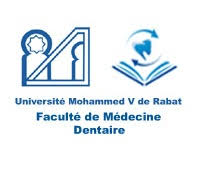 SEMESTRE 6L.PPROTHESES  DENTAIRES.Semaine du 14/06/2021 au 19/06/2021Lun 14/06/21Mar 15/06/21Mer 16/06/21Jeu 17/06/21Vend 18/06/21Sam 19/06/2109h00 à 10h3009h00 à 10h3009h00 à 11h0009h00 à 10h3009h00 à 11h0009h00 à 10h30T.POrthopédie Dento – FacialePr.RERHRHAYSalle de proth11h00 à12h3010h00 à 12h0011h00 à 12h30T.POrthopédie Dento – FacialePr.RERHRHAYSalle de proth11h00 à12h30Dentisterie numériqueMr.ZAHLANEPrésentielSalle AT.POrthopédie Dento – FacialePr.RERHRHAYSalle de proth13h30 à 15h0012h30 à 15h0012h30 12h30 à 14h3013h30 à 15h3013h30 à 15h00T.POrthopédie Dento – FacialePr.RERHRHAYSalle de prothT.PProthèse Conjointe MR.Z.ENNIBIProthèse adjointeDr.ROKHSSIT.PProthèse AdjointeDr. AN REGRAGUI15h00 à 16h3015h00 à 16h30T.PProthèse Conjointe MR.Z.ENNIBI15h00 à 16h3015h00 à 16h3015h00 à 16h30T.PProthèse Conjointe MR.Z.ENNIBI